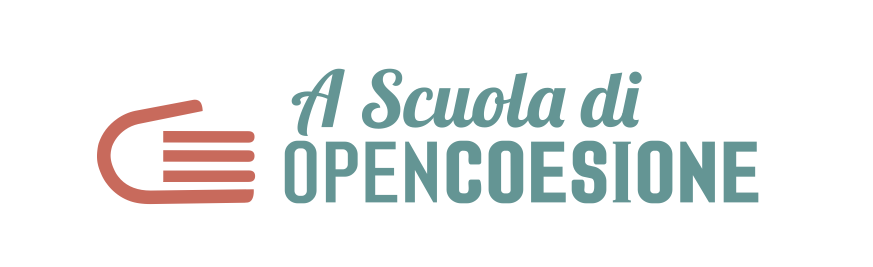 Bando “A Scuola di OpenCoesione” - Anno Scolastico 2019/2020FACSIMILE DEL MODULO DI ISCRIZIONE AL SITO E DEL MODULO DI CANDIDATURA (CON GUIDA ALLA COMPILAZIONE)Per candidare un team al progetto “A Scuola di OpenCoesione” (ASOC) per l’Anno Scolastico 2019/2020 è necessario che il docente referente effettui le seguenti operazoni:iscriversi online alla piattaforma www.ascuoladiopencoesione.itcompilare e inviare online l’apposito modulo di candidatura della classe o classi, sempre disponibile sul sito www.ascuoladiopencoesione.it Le candidature dovranno pervenire entro le ore 18:00 di lunedì 21 ottobre 2019.Per quanto riguarda il punto 1), l’iscrizione del docente avviene tramite la compilazione di una serie di campi di tipo anagrafico. Una volta effettuata l’iscrizione, il docente figura come utente registrato al sito www.ascuoladiopencoesione.it, e può quindi procedere alla fase successiva di compilazione e invio della candidatura della propria classe/classi, in qualità di docente referente.Per quanto riguarda il punto 2), il modulo di candidatura deve essere compilato a cura dello stesso docente referente della classe o gruppo classi, e si riferisce alla candidatura di una sola classe o gruppo classi (denominato per brevità “team”), che potrà essere costituito da un'intera classe o da un gruppo formato da studenti di classi diverse fino ad un massimo di 25 studenti. Di conseguenza, se nella stessa scuola si intende far partecipare più di un gruppo classe, sarà necessario compilare più moduli differenti. Il presente documento rappresenta un FACSIMILE che racchiude il modulo di iscrizione docente e il modulo di candidatura classi, entrambi accessibili online dalla homepage del sito www.ascuoladiopencoesione.it. La candidatura della classe/classi deve essere corredata, pena l’esclusione, dalla lettera a firma del Dirigente dell’Istituto Scolastico che autorizza il gruppo classe a partecipare all’edizione 2019-2020 di A Scuola di OpenCoesione (DOCUMENTO OBBLIGATORIO). Inoltre, la candidatura può essere corredata dai seguenti documenti (è fortemente caldeggiata la scelta di una o più opzioni di supporto):lettera di supporto del referente del centro EDIC/CDE (supporto fortemente consigliato ma non obbligatorio). L’elenco dei centri EDIC/CDE aderenti all’edizione 2019-2020 di ASOC è disponibile sul sito www.ascuoladiopencoesione.it lettera di supporto del referente dell’organizzazione/associazione “Amici di ASOC” (supporto fortemente consigliato ma non obbligatorio). L’elenco degli Amici di ASOC aderenti all’edizione 2019-2020 di ASOC è disponibile sul sito www.ascuoladiopencoesione.it. È possibile scegliere e proporre autonomamente la collaborazione di una nuova associazione/organizzazione onlus: in questo caso, è necessario allegare lo Statuto dell'organizzazione/associazione proposta come “Amici di ASOC”, qualora tale associazione non compaia nell’elenco delle reti territoriali ASOC disponibile sul sito);lettera di supporto del referente territoriale Istat (supporto fortemente consigliato ma non obbligatorio). L’elenco dei referenti territoriali Istat aderenti all’edizione 2019-2020 di ASOC è disponibile sul sito www.ascuoladiopencoesione.itUna volta effettuata la domanda di candidatura, il profilo del team candidato viene registrato sul sito.Una volta approvata la candidatura e registrato il profilo team sul sito, ovvero dopo la scadenza del 21 ottobre 2019, il docente referente potrà associare al proprio/i team un docente di supporto e/o sostegno.Ricordiamo che ogni team può essere affiancato da un docente referente e un docente di supporto, oltre a un eventuale docente di sostegno, nel caso di studenti con disabilità.Per ulteriori informazioni scrivere a: asoc@opencoesione.gov.it1. ISCRIZIONE DOCENTEQuesta sezione corrisponde al form di registrazione sul sito ASOC e deve essere compilata da ciascun docente, a prescindere dal ruolo nell’accompagnamento del team (es. docente referente, docente di supporto o docente di sostegno). La registrazione è precondizione per accedere al form di candidatura del team.ANAGRAFICA DOCENTEIndicare in questa sezione le informazioni anagrafiche del docente.Nome Cognome Codice Fiscale Numero di telefono EmailArea di Insegnamento (risposta unica) Materia di InsegnamentoSpecificare la principale materia di insegnamento (es. “Storia dell'arte”)Partecipazione del docente referente a edizioni precedenti del progetto A Scuola di OpenCoesioneUsernamePasswordRipetere passwordINVIO REGISTRAZIONELa registrazione è completata, il sistema invia una email di conferma dell’avvenuta ricezione da cui si può procedere alla registrazione definitiva (ATTENZIONE: per alcuni gestori email potrebbe essere considerata spam). I dati relativi alla registrazione possono essere modificati dopo aver effettuato l’accesso al sito. Per richiedere assistenza scrivere a: asoc@opencoesione.gov.it 2. CANDIDATURA TEAM (CLASSE O GRUPPO CLASSI)Formulario per candidare un team (classe o gruppo classi) al progetto “A Scuola di OpenCoesione” per l’Anno Scolastico 2019/2020. Da compilare a cura del docente referente. La registrazione al sito tramite l’apposito form descritto in precedenza (“1. ISCRIZIONE DOCENTE”) è precondizione per accedere al form di candidatura del team.ANAGRAFICA ISTITUTOTipologia dell’Istituto (risposta unica) Indirizzo specifico di Istituto (risposta unica)Nome dell'Istituto Scrivere esclusivamente il nome dell’istituto per esteso, senza aggiungere la tipologia. Esempio corretto: Enrico Fermi (e non “Liceo Scientifico Enrico Fermi”)Codice meccanografico dell’Istituto Scrivere le lettere in maiuscolo (es. CHPS01000X)RegioneSelezionare la RegioneProvinciaSelezionare la Provincia / Città metropolitanaComuneIndicare il Comune (in caso di sede distaccata, indicare il Comune in cui ricade l’indirizzo della stessa)Indirizzo (Via e numero civico)Scrivere l’indirizzo seguito dal numero civico, senza virgole (es. Via Giuseppe Mazzini 48)CAPREQUISITI ED ESPERIENZA ISTITUTO Lettera di autorizzazione del Dirigente dell’Istituto ScolasticoAllegare qui la lettera del Dirigente dell’Istituto Scolastico che autorizza il team (classe o gruppo classi) a partecipare all’edizione 2019-2020 di A Scuola di OpenCoesione. Il facsimile della lettera di autorizzazione è disponibile sul sito web di ASOC. Requisiti tecnici necessari per la partecipazione al progettoSegnalare le dotazioni tecniche disponibili. IMPORTANTE: il mancato possesso anche di uno solo dei requisiti indicati può escludere la classe dalla selezione iniziale per la partecipazione al progetto ASOCPartecipazione dell’istituto a edizioni precedenti del progetto A Scuola di OpenCoesionePartecipazione dell’istituto a bandi PON Scuola 2014-2020Elencare gli eventuali bandi del Programma Operativo Nazionale "Per la scuola - Competenze e ambienti per l'apprendimento" 2014-2020 ai quali si è partecipato o si ha intenzione di partecipareANAGRAFICA TEAM Tipo di teamSelezionare una tipologia Anno di corsoSelezionare più caselle in caso di gruppo classe mistoSezioneSpecificare la sezione cui appartiene il team (es. "4A"). Indicare tutte le sezioni nel caso di gruppo misto di classi diverse (es. "4A e 4B")Numero di studenti partecipantiIndicare il numero degli studenti che parteciperanno al progetto ASOC.In caso di gruppo misto, indicare il numero complessivo degli studenti che lo compongono (MAX 25 studenti).MOTIVAZIONE PARTECIPAZIONEPrincipali motivazioni per le quali si intende partecipare al progettoSelezionare una o più motivazioniDescrizione delle motivazioni per la partecipazioneCommentare le motivazioni con un testo di massimo 200 caratteriPartecipazione ad altri progetti rilevanti rispetto a temi affini a quelli di ASOCSelezionare una o più aree progettualiTemi delle politiche di coesione di maggiore interesseSelezionare uno o più temi di interesseModalità di integrazione del progetto ASOC nella didattica che si intende attivareCENTRO EUROPE DIRECT/CDE DI SUPPORTOIl team è supportato da un centro EDIC/CDE?Se SI, è necessario compilare la relativa scheda anagraficaANAGRAFICA CENTRO EDIC/CDE DI SUPPORTO (SEZIONE OPZIONALE)Indicare il centro Europe Direct (EDIC) o Centro Documentazione Europea (CDE) che ha fornito la propria disponibilità a supportare il team (classe o gruppo classi). L'elenco degli EDIC/CDE aderenti all’edizione 2019/2020 di ASOC è disponibile sul sito web www.ascuoladiopencoesione.it È possibile proporre altri centri EDIC/CDE non presenti nell’elenco, purché abbiano confermato alla scuola la propria disponibilità ad affiancare il team nelle attività progettuali. In questo caso, il centro EDIC/CDE segnalato dalla scuola sarà contattato dal Team centrale ASOC per confermare la propria adesione.ATTENZIONE: l’indicazione del Centro EDIC/CDE dovrà essere corredata da apposita lettera di adesione firmata dal referente del centro stesso, da allegare al presente modulo di candidatura.Nome del centro EDIC/CDE di supportoSelezionare un solo centro EDIC dal menù (NB: ELENCO PROVVISORIO. L’ELENCO DEFINITIVO COMPARIRA’ ALL’INTERNO DEL MODULO DI ISCRIZIONE ONLINE). In caso di proposta di un centro EDIC diverso da quelli indicati, selezionare “Altro EDIC”Eventuale altro centro EDIC/CDE non presente nell'elencoDa compilare nel caso di indicazione di un centro EDIC diverso da quelli previsti (con opzione “Altro EDIC” sopra). Segnalare la denominazione per esteso con indicazione del territorio di riferimento. ATTENZIONE: l’adesione del centro EDIC/CDE sarà oggetto di verifica.Lettera di supporto del centro EDIC/CDEAllegare qui la lettera di supporto del referente del centro EDIC. Il facsimile della lettera di supporto del centro EDIC è disponibile sul sito web di ASOC.NOTA: Qualora la lettera non fosse ancora disponibile per essere qui allegata, è possibile inviarla successivamente, entro e non oltre il 31 ottobre 2019, all’indirizzo email asoc@opencoesione.gov.it  AMICI DI ASOC (ORGANIZZAZIONI E ASSOCIAZIONI)Il team (classe o gruppo classi) è accompagnato da un’organizzazione/associazione Amici di ASOC?Se SI, è richiesta la compilazione della relativa scheda anagraficaANAGRAFICA AMICI DI ASOC (SEZIONE OPZIONALE)Indicare l'organizzazione/associazione territoriale “Amici di ASOC” che ha fornito la propria disponibilità a supportare il team (classe o gruppo classi). L'elenco degli Amici di ASOC aderenti all’edizione 2019/2020 di ASOC è disponibile sul sito web www.ascuoladiopencoesione.it È possibile proporre altre organizzazioni/associazioni non presenti nell’elenco “Amici di ASOC”, purché abbiano confermato la propria disponibilità ad affiancare il team nelle attività progettuali. In questo caso, è necessario allegare anche lo Statuto dell’organizzazione/associazione.ATTENZIONE: l’indicazione dell’organizzazione/associazione di supporto dovrà essere corredata da apposita lettera di adesione firmata dal referente dell’organizzazione, da allegare al presente modulo di candidatura.IMPORTANTE: per quanto riguarda le scuole che hanno optato per l'integrazione dei contenuti ASOC nella didattica ordinaria o nella didattica extracurricolare, non saranno prese in considerazione le imprese private. In caso di cooperative, il team ASOC procederà ad apposita valutazione.Denominazione dell'organizzazione/associazioneRagione socialeIndirizzo sede localeSito web o altro riferimento onlineNome referenteCognome referenteIndirizzo email referenteStatuto dell’organizzazione/associazioneDa allegare solo nel caso in cui l'organizzazione/associazione non compaia nell'elenco degli Amici di ASOC pubblicato sul sito web.Lettera di supportoAllegare qui la lettera di supporto del referente dell'organizzazione/associazione. Il facsimile della lettera di supporto dell'organizzazione/associazione è disponibile sul sito web di ASOC.NOTA: Qualora la lettera non fosse ancora disponibile per essere qui allegata, è possibile inviarla successivamente, entro e non oltre il 31 ottobre 2019, all’indirizzo email asoc@opencoesione.gov.it REFERENTE UFFICIO TERRITORIALE ISTAT DI SUPPORTOIl team è supportato da un referente dell’ufficio territoriale Istat?Se SI, è necessario compilare la relativa scheda anagraficaANAGRAFICA REFERENTE TERRITORIALE ISTAT (SEZIONE OPZIONALE)Indicare il referente territoriale Istat che ha fornito la propria disponibilità a supportare il team (classe o gruppo classi). L'elenco dei referenti Istat aderenti all’edizione 2019/2020 di ASOC è disponibile sul sito web www.ascuoladiopencoesione.it ATTENZIONE: l’indicazione del referente territoriale Istat dovrà essere corredata da apposita lettera di adesione firmata dal referente stesso, da allegare al presente modulo di candidatura.Nome del referente territoriale Istat di supportoSelezionare un solo referente dal menù. Lettera di supporto dell’Ufficio territoriale IstatAllegare qui la lettera di supporto dell’Ufficio territoriale Istat. Il facsimile della lettera di supporto è disponibile sul sito web di ASOC.NOTA: Qualora la lettera non fosse ancora disponibile per essere qui allegata, è possibile inviarla successivamente, entro e non oltre il 31 ottobre 2019, all’indirizzo email asoc@opencoesione.gov.it INVIO CANDIDATURALa documentazione di candidatura è completata: è ora possibile inviare la domanda di candidatura all’edizione 2019/2020 di A Scuola di OpenCoesione.Il sistema invia una email di conferma dell'avvenuta ricezione contenente copia della candidatura (ATTENZIONE: per alcuni gestori email potrebbe essere considerata spam)ATTENZIONE: Una volta inviata la candidatura non è più possibile modificarla. Per richiedere assistenza scrivere a: asoc@opencoesione.gov.it Area ScientificaArea LinguisticaArea TecnicaArea ArtisticaEdizione 2018/2019Edizione 2017/2018Edizione 2016/2017Edizione 2015/2016Edizione 2014/2015Edizione 2013/2014LiceoIstituto Tecnico Istituto ProfessionaleMisto Tecnico/Professionale (per gruppi classe con differenti indirizzi di studio)Misto Liceo/Tecnico (per gruppi classe con differenti indirizzi di studio)Misto Liceo/Professionale (per gruppi classe con differenti indirizzi di studio)Liceo artisticoLiceo classicoLiceo linguisticoLiceo musicale e coreuticoLiceo scientifico opzione scienze applicateLiceo delle scienze umane opzione economico-socialeITE Amministrazione, Finanza e MarketingITE TurismoITT Meccanica, Meccatronica ed EnergiaITT Trasporti e LogisticaITT Elettronica ed ElettrotecnicaITT Informatica e TelecomunicazioniITT Grafica e ComunicazioneITT Chimica, Materiali e BiotecnologieITT Sistema ModaITT Agraria, Agroalimentare e AgroindustriaITT Costruzioni, Ambiente e TerritorioIP Servizi per l’agricoltura e lo sviluppo rurale (IPSASR)IP Servizi socio-sanitari (IPSSS)IP Servizi per l’enogastronomia e l’ospitalità alberghiera (IPSEOA)IP Servizi commerciali (IPSC)IP Produzioni artigianali e industrialiIP Manutenzione e assistenza tecnicaAltro (da specificare)(menù a tendina)(menù a tendina)Lettera Dirigente ScolasticoConnessione Internet veloce con almeno 1 PC ogni 4-5 studenti per svolgere lavori in gruppoAccesso libero ai principali social network (Facebook, Instagram, Twitter), ambienti collaborativi cloud (es: Google Drive, Dropbox) e al sito ufficiale di progetto (www.ascuoladiopencoesione.it)Possibilità di fruire collettivamente in modalità frontale di materiali didattici tramite LIM o superficie interattivaPossibilità di abilitare videoconferenze con amplificazione adeguata per trasmissione audio e video in entrata e in uscita (è necessaria la dotazione di casse di amplificazione, microfono, webcam)Altro (specificare)Edizione 2018/2019Edizione 2017/2018Edizione 2016/2017Edizione 2015/2016Edizione 2014/2015Edizione 2013/2014Singola classe Gruppo ridotto interno a una classeGruppo misto di classi diverse12345Particolare interesse verso la sperimentazione di nuove modalità didatticheParticolare interesse verso le tematiche legate all'educazione alla cittadinanzaParticolare interesse verso la trasmissione di competenze in elaborazione datiParticolare interesse verso la trasmissione di competenze digitali in comunicazioneAltro (Specificare)Giornalismo CodingEducazione CivicaLegalitàStatisticaProduzioni multimediali (es: video, radio, etc.)Altro (Specificare)Ricerca e innovazione Agenda digitale Competitività imprese EnergiaAmbienteCultura e turismoTrasportiOccupazioneInclusione socialeInfanzia e anzianiIstruzioneCittà e aree ruraliRafforzamento PADidattica ordinaria (es. Educazione Civica)	Didattica extracurricolareProgetto di Alternanza Scuola LavoroSINONB: L’ELENCO DEI CENTRI EDIC/CDE ADERENTI SARA’ DISPONIBILE NEL MODULO DI CANDIDATURA ONLINELettera di supporto centro EDIC/CDESINOStatuto dell’associazioneLettera di supporto associazione/organizzazione “Amici di ASOC”SINONB: L’ELENCO DEI REFERENTI TERRITORIALI ISTAT ADERENTI SARA’ DISPONIBILE NEL MODULO DI CANDIDATURA ONLINELettera di supporto Ufficio territoriale Istat